Inner Wheel dagen 15 jan -2023 på Café Bella Mi, Grevhusgatan 3 B Lidköping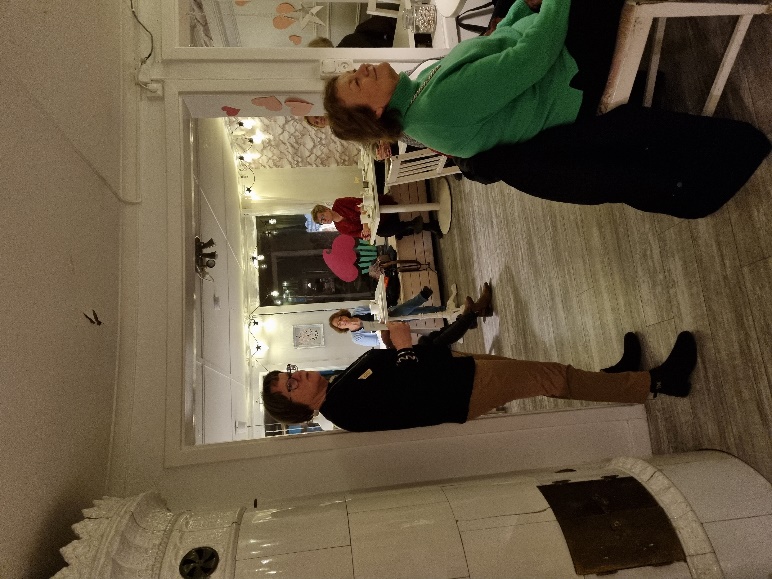 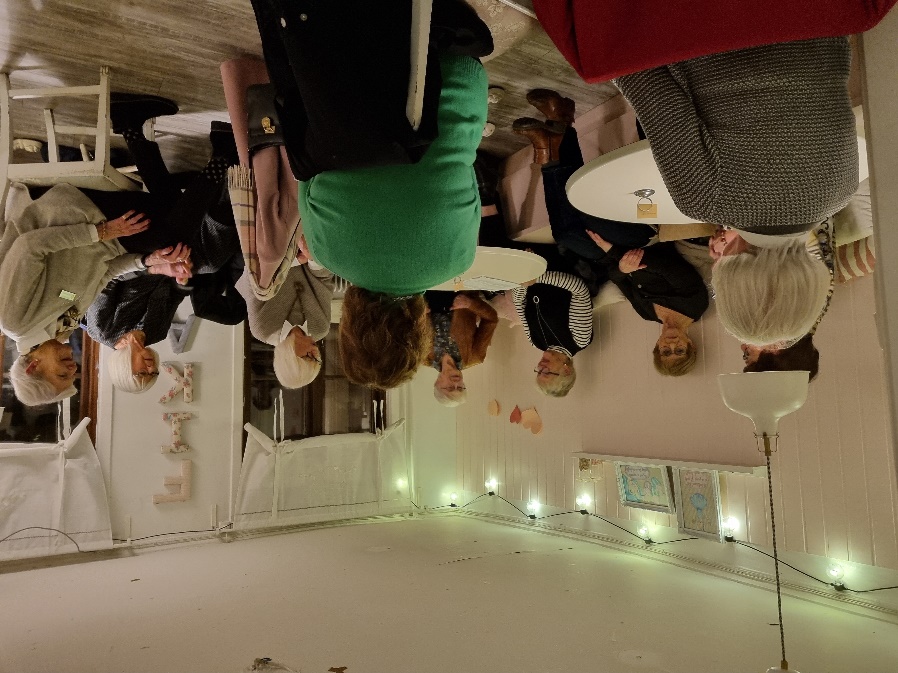 